Verksamhetsberättelse för Svenska Isländsk Fårhund Klubben(SIFK) verksamhetsåret 2019År 2019 är klubbens nittonde med status som specialklubb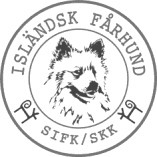 Organisation och funktionärer enligt bifogade funktionärslista. Officiell adress har under året (efter årsmötet) varit SIFK c/o Maria Hübinette, Åsenvägen 43, 444 94 UcklumVerksamhetVerksamhetsåret började med årsmötet vid Hälleberga Bed & breakfast den 9 mars 2019. Som inledning hade vi en intressant föreläsning om mentalitet och MH, med Carina Melanoz. Styrelsen har under 2019 haft 15 protokollförda styrelsemöten. Protokollen finns tillgängliga under årsmötet. Styrelsearbetet har styrts av den verksamhetsplan och budget som antogs vid årsmötet 2019. Styrelsen har under året besvarat de remisser som kommit från SKK och frågeställning som har inkommit från ISIC.Antalet medlemmar var vid årsskiftet 243 st. Vi har också 3 hedersmedlemmar Hans-Åke Sperne, Jan Eriksson och Elisabeth Folkeson. I december 2016 hade vi 306 medlemmar, 2017 hade vi 335 och 2018 hade vi 349 medlemmar. Vi har under 2019 jobbat för att öka antalet medlemmar genom riktade utskick till gamla medlemmar och nya ägare till isländska fårhundar. Vi har också använt vår informationsfolder som bland annat sprids då vi deltar med montrar på My Dog och Stockholm Hundmässa.Avelskommittén: Se separat verksamhetsberättelse. (Bilaga 1)Mandattider för samtliga på årsmötet valda funktionärer: Se Årsmötesprotokoll 2019. (Bilaga 2) och separat funktionärslista. (Bilaga 3)Ekonomisk redovisning: Se separat Balans- och resultaträkning. (Bilaga 4)Internationellt samarbete: SIFK deltog i ISIC-mötet i Skálholt på Island. Maria Hübinette deltog i ordförandegruppen och May Britt Sannerholt i avelsgruppen. Rapport från mötet har publicerats i nr 3/4 2019 av tidningen Islandshunden. ISIC-notes från mötet och ländernas rapporter ska finnas på ISIC:s hemsida, http:// www.icelanddog.org/. Texten är på engelska.Vallning: Se separat berättelse. (Bilaga 5)Utställningskommittén: Klubbens specialutställning hölls på Lesseboortens BK i samband med att vi genomförde vår medlemshelg. Domare var Tina Permo. 26 hundar var anmälda till utställningen. Som BIR/BIS plockade domaren ut Diljas Bjarki Idunnsson ägare Martina Persson och BIM blev Kolsholts Kilja ägare Maria Hübinette.Klubbmästerskap:Rallylydnad vanns av Sofie Lundh med Beyla.Agility vanns av Brytarspetzens Eros med Eva PetterssonVallningen vanns av Marie Lindström med Diljas Fina LysaLydnaden vanns av: Diljas Fagra Lilja med Marie OlssonSIFKs allroundhund blev Brytarspetzens Eros ägare Eva PetterssonMedlems och Uppfödarmöten. Vi har under året arbetat med lokala medlemsaktiviteter och ett flertal olika träffar har genomförts på olika platser i landet bland annat på Orust, Hälleberga och i Valbo. Vi har sex kontaktpersoner som jobbar lokalt inom områdena Nordväst, Väster, Mitten, Gästrikland och Söder. Dessa presenteras i tidningen och på hemsidan. Vi saknar för tillfället lokala kontaktpersoner för områdena Norr och Öster.Monter på Stockholmsmässan och My Dog.SIFK deltog med monter på båda utställningarna.Klubbtidningen Islandshunden har utkommit med tre nummer (Nr 1, 2 och 3/4) under året Hemsidan Webbmaster Pia Elldalen jobbar nu kontinuerligt med uppdateringar.Facebook Vi har en officiell sida för klubben - SIFK (@svenskaislandskfarhundklubb). Här läggs i första hand information från klubben ut.Gruppen Isländsk fårhund, som vi administrerar, har under året fått fler och fler deltagare och har nu ca 1500 medlemmar av vilka de flesta inte är medlemmar i vår klubb. ValphänvisningUnder 2019 har ett fåtal valpkullar hänvisats och ett fåtal omplaceringshundar annonserats. Samtal och meddelanden om valpar, och om rasen i allmänhet, förmedlas numera mest via sidorna på Facebook.Klubbshoppen:SIFK har liksom föregående år haft försäljning av ”klubbprylar”. Utbudet har presenterats i färg under rubriken klubbshoppen på vår hemsida. Elisabeth Anderson sköter detta uppdrag. Försäljningen går bra. Bland annat är vår kalender ett uppskattat inslag.Klubben har ett stort antal duktiga och engagerade medlemmar som på olika sätt arbetar aktivt med klubbens olika verksamheter på ett föredömligt sätt. Utan aktiva medlemmar fungerar inte en ideell förening. Vi vill därför även här i verksamhetsberättelsen framföra ett varmt och stort tack från styrelsen till alla medlemmar samt systerorganisationer, sponsorer och enskilda som hjälpt till att genomföra klubbens verksamhet.Ucklum i februari 2020Maria Hübinette, ordförandeMay-Britt Sannerholt ledamot	Tomas Agdahl kassör Marie Lindström ledamot	Marie Lundin, sekreterarePia Elldalen, ledamot	Marie Olsson, ledamotSara K Fredin, suppleant	Sofie Lund, suppleant